ПРЯТКИ (АПРЕЛЬ)Концерт для детского хора, чтеца и фортепиано "КРУГЛЫЙ ГОД ХОРОВОД", 2014 г.слова Михаила Садовского                                             музыка Владимира Синенко У апреля сто примет — Чёрные дороги И скворчиных крыльев цвет На последнем стоге.И проталина видна Возле старой ели,И подснежников копна В снеговой постели.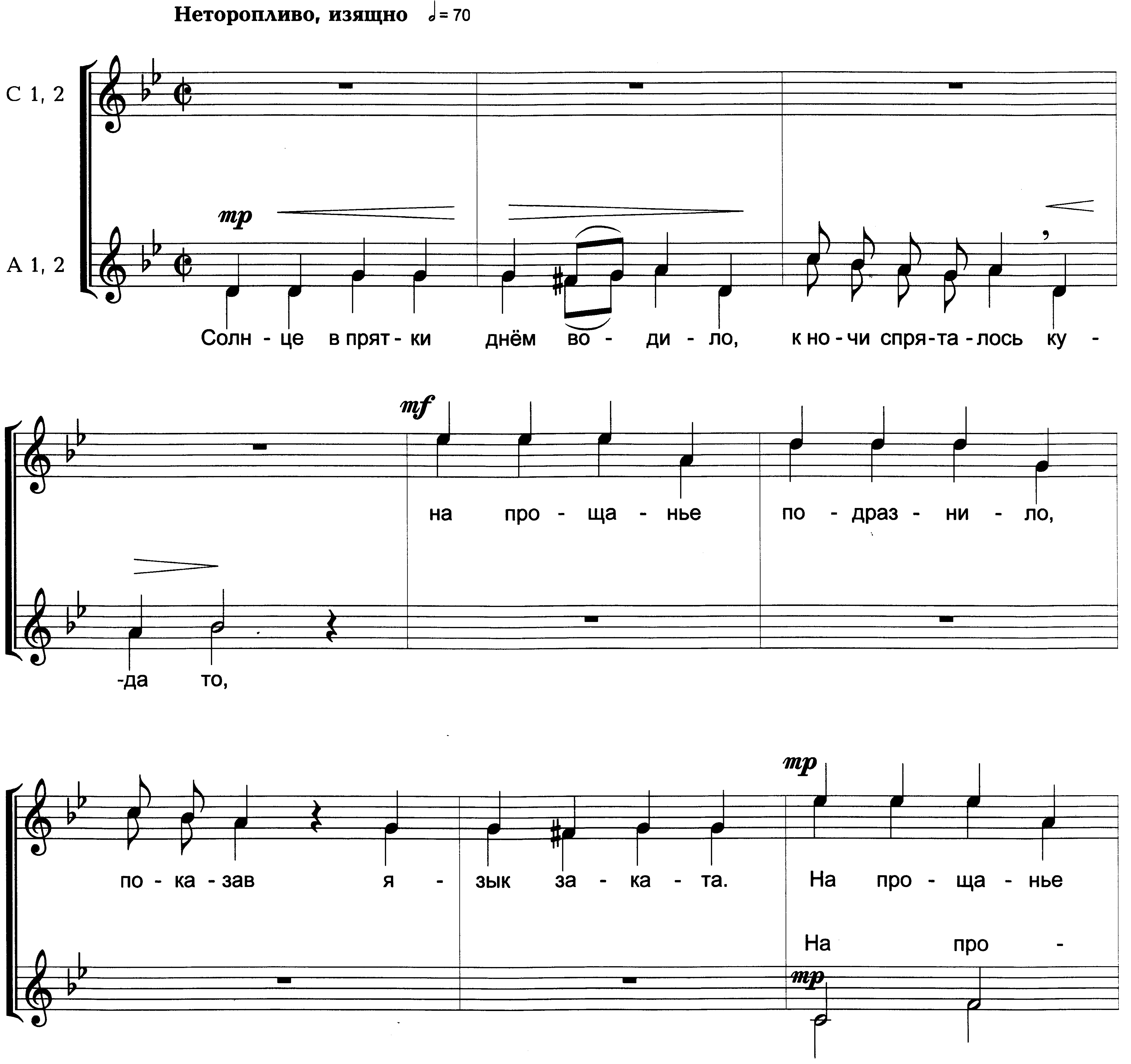 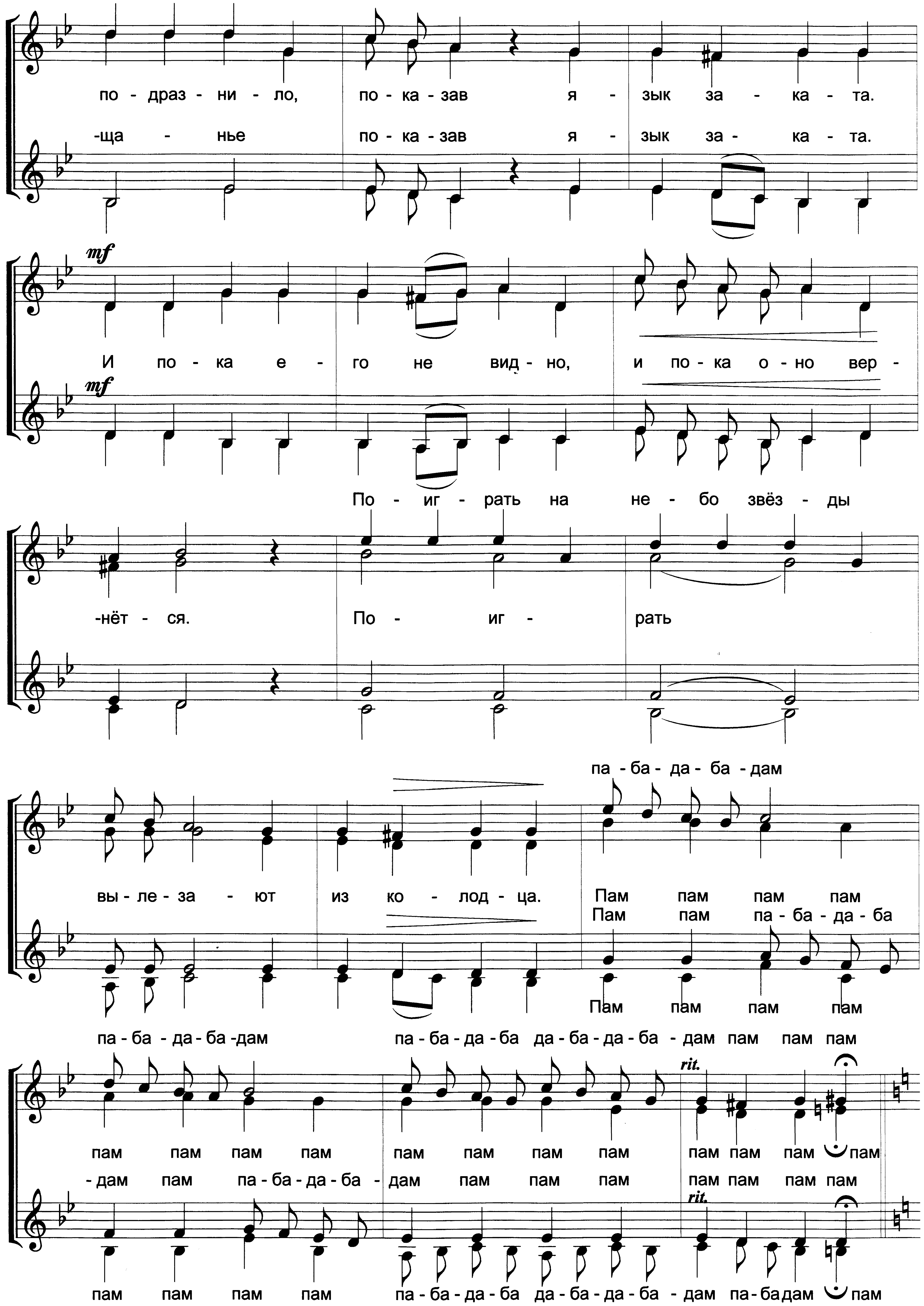 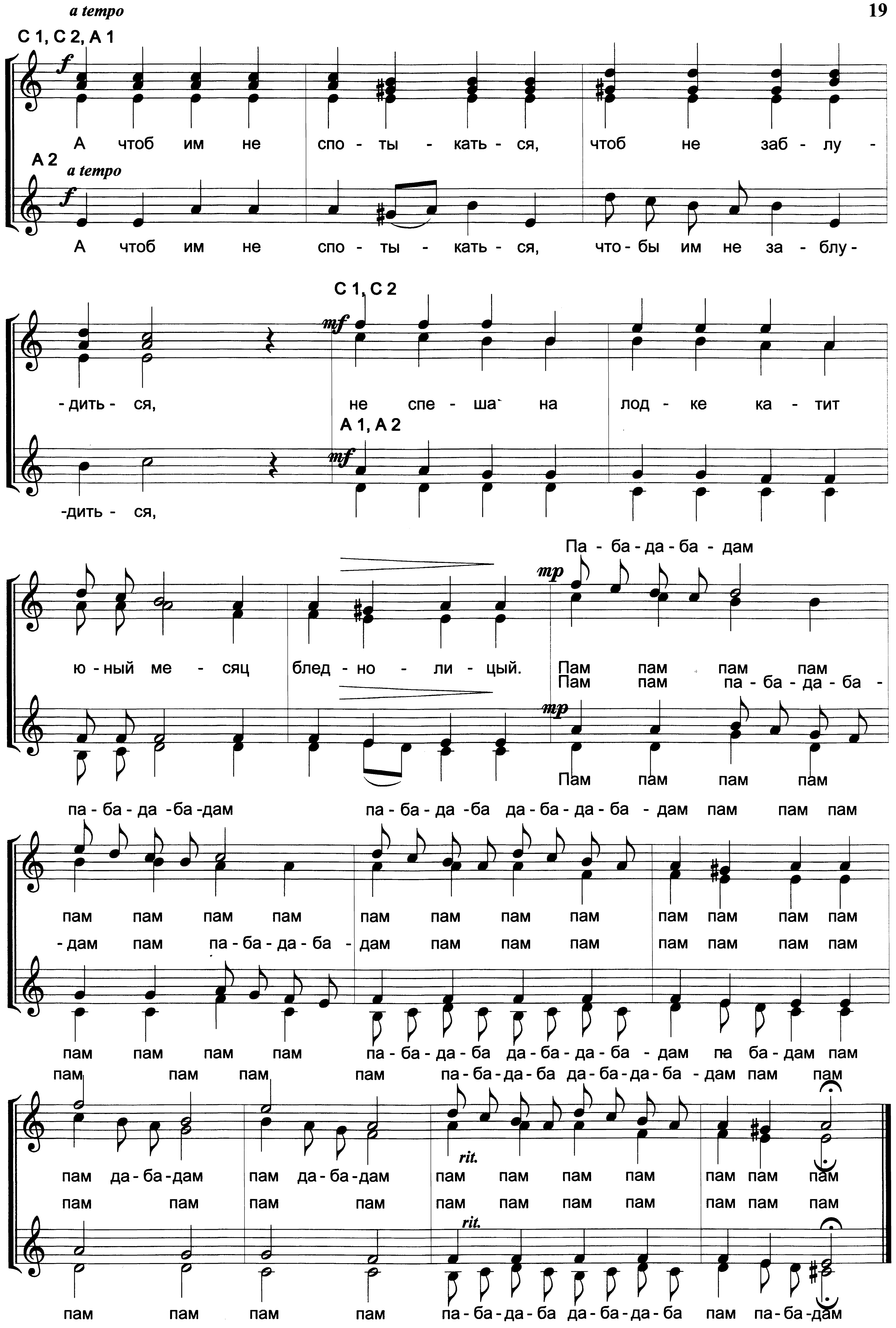 